
For Immediate Release TEDESCHI TRUCKS BAND ROLLS OUT WHEELS OF SOUL 2020  SIXTH ANNUAL SUMMER TOUR FEATURES SPECIAL GUEST ST. PAUL AND THE BROKEN BONES AND OPENER GABE DIXON 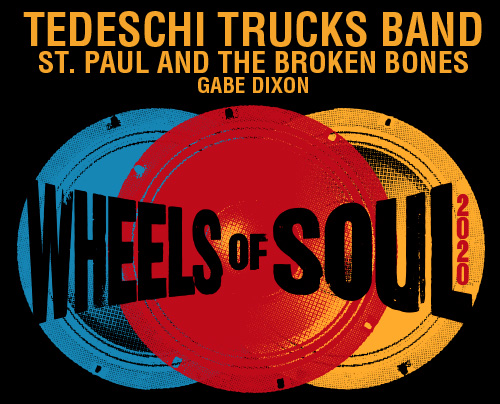 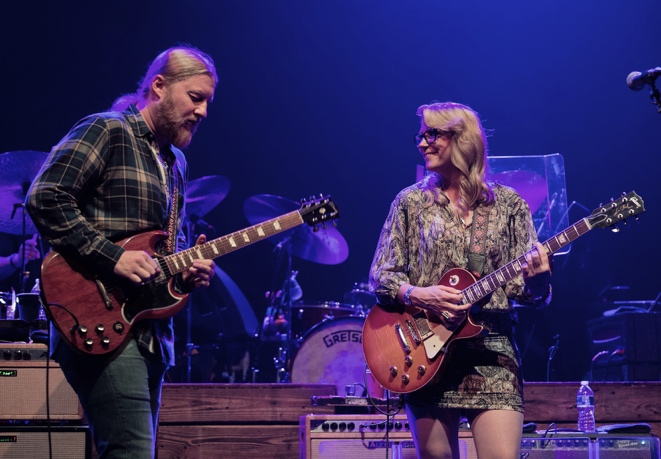                                   photo credit: Ian Rawn JACKSONVILLE, FL (December 9, 2019)  Tedeschi Trucks Band’s Wheels of Soul tour – a standout of the summer concert season – is returning next year with two performers who exemplify the best of the modern soul movement.  Wheels of Soul 2020 welcomes St. Paul and The Broken Bones, as well as TTB’s own talented keyboardist Gabe Dixon and his trio, to the sixth annual amphitheater run.  Kicking-off June 26th in TTB’s hometown of Jacksonville, Florida, the five-week tour will visit more than 20 cities across the country, concluding with two nights at Colorado’s Red Rocks Amphitheatre on July 31st and August 1st.  Wheels of Soul will be a highlight of TTB’s 2020 itinerary, as the GRAMMY-winning group plans to reduce their touring load after 200+ days on the road each year.The majority of dates go on sale Friday, December 13th, 2019.  Visit www.tedeschitrucksband.com  for ticket details.Led by the husband and wife team of guitarist Derek Trucks and vocalist/guitarist Susan Tedeschi, the 12-member strong Tedeschi Trucks Band is acclaimed by critics and fans alike for their uncompromising commitment to bringing the highest level of musicianship to the stage.  TTB has meticulously curated their flagship multi-band summer tour with the same focus on putting together not just a spectacular triple bill, but a true musical collaboration among the three bands to create a unique and unparalleled evening of music.  Past guests have included Sharon Jones & The Dap-Kings, Los Lobos, The Wood Brothers and The Marcus King Band among several others and earned the tour a reputation as “nothing short of exhilarating,” (Salon) and “nonstop excellence, virtuosity and musical community on all fronts.” (Chicago Blues Guide). “We’ve talked about having St. Paul and The Broken Bones out with us before – their sound is fantastic and certainly a natural fit for Wheels of Soul.  And we enjoy the fun of touring and collaborating with another big band,” says Derek Trucks. “Adding Gabe to the bill was a no brainer. He’s insanely talented and it will be a privilege to be able to showcase what he can do.” Paul Janeway of St. Paul and The Broken Bones says:  "It’s an honor to open for such talented and kind people. I hope they enjoy having us as much as we enjoy getting to see their show every night."In what has become a tour tradition, fans can expect 2020’s installment of Wheels of Soul to deliver onstage guest sit-ins and unpredictable set lists with a large catalog of songs covering a wide range of musical tastes.  Gabe Dixon will pull double duty, taking the stage first with his trio, then joining his TTB bandmates to close out the evening.   Last year TTB performed over 65 songs during the summer trek, drawing on all four of its studio albums, including new fan favorites “I’m Gonna Be There” and “Shame,” from the 2019 releases Signs, and companion EP, High and Mighty.  Fans were also treated to surprising debuts like Elton John’s “Border Song,” Leon Russell’s “Stranger in a Strange Land,” and rarities like The Band’s “Don’t Do It”.  One of contemporary music’s most respected bands, Tedeschi Trucks Band is unrivaled in their blend of American soul, blues, country and rock.  Now celebrating 10 years together, the ensemble’s commanding performances and exceptional musical chemistry are perpetual hallmarks of the can’t-miss-concert experience fans have come to anticipate live.  Simply stated by the Houston Press, “The band seamlessly showcases the genuine transformative power of music.” Formed in 2012, St. Paul and The Broken Bones has spent the last seven years touring the world, receiving critical acclaim for stirring and dynamic live performances. The Birmingham, Alabama-based rock ‘n’ roll/soul band has opened for The Rolling Stones, headlined two nights at Ryman Auditorium, appeared on Jimmy Kimmel Live, Conan, Austin City Limits and twice on The Late Show with Stephen Colbert, and has issued an EP alongside three full-length albums, Half the City (2014) Sea of Noise (2016) and Young Sick Camellia (2018).  Led by the insightful lyrics and vocals of their electrifying front man Paul Janeway, St. Paul and The Broken Bones possess the unique ability to make you dance and shout while simultaneously making you think.Nashville bred singer-songwriter and keyboardist Gabe Dixon has been penning honest and heartfelt tunes to a growing fan base since he first emerged in 1999.   His song “Live Again” was recently covered by Garth Brooks and many of his songs have been featured in films including The Proposal and TV shows such as Nashville, Grey’s Anatomy and Parks & Recreation.  Along with his own appearances on Jimmy Kimmel Live! and The Late Late Show, Dixon has performed with Paul McCartney, Alison Krauss & Union Station, Supertramp, Loggins & Messina, and O.A.R.  In 2019, he began touring with Tedeschi Trucks Band while also working on his new album, which is slated for release in 2020. Previous Wheels of Soul Tour guests:Blackberry Smoke / Shovels and Rope (2019)Drive-By Truckers / The Marcus King Band (2018)The Wood Brothers / Hot Tuna (2017)Los Lobos / North Mississippi Allstars (2016)Sharon Jones & The Dap-Kings / Doyle Bramhall II (2015)TEDESCHI TRUCKS BAND ITINERARY - WHEELS OF SOUL 2020 *All dates with special guest St. Paul and The Broken Bones and opener Gabe DixonJune 26	Jacksonville, FL 	Daily’s Place 
June 27	Orange Beach, AL  	The Wharf Amphitheater 
June 28 	Tuscaloosa, AL   	Tuscaloosa Amphitheater 
July 1 		Canandaigua, NY    	Constellation Brands Marvin Sands PAC 
July 2		Saratoga, NY  		Saratoga Performing Arts Center 
July 3 		Gilford, NH  		Bank of New Hampshire Pavilion 
July 5 		Essex Junction, VT    	Midway Lawn July 7		Philadelphia, PA 	Mann Center for the Performing Arts 
July 10		Charlotte, NC  		PNC Music Pavilion 
July 11		Raleigh, NC 		Coastal Credit Union Music Park at Walnut Creek
July 12 		Huber Heights, OH  	Rose Music Center at The Heights 
July 14 		Lewiston, NY 		Artpark 
July 15		Detroit, MI   		Fox Theatre July 18 		New Haven, CT  	Westville Music Bowl 
July 19 		Patchogue, NY  	Great South Bay Music Festival July 24 		Atlanta, GA 		Fox Theatre 
July 25 		Atlanta, GA  		Fox Theatre 
July 26 		Cincinnati, OH  	PNC Pavilion at Riverbend
July 28 		Indianapolis, IN  	The Amphitheater at White River State Park 
July 31		Morrison, CO   	Red Rocks Amphitheatre 
August 1	Morrison, CO  		Red Rocks Amphitheatre *Additional dates to be announced
VIDEOS:   
Tedeschi Trucks Band: “Don’t Do It” (w/ Charlie Starr 7/27/19) https://www.youtube.com/watch?v=C2Xo0lsVJ48Tedeschi Trucks Band “High & Mighty” Tokyo travelogue https://www.youtube.com/watch?v=98d_gh1Hes0St. Paul and The Broken Bones “Apollo”
https://youtu.be/mHEPoG11EtEGabe Dixon  “I Believe In Our Love”
https://youtu.be/sgVXRCJ0CVAON THE WEB:https://www.tedeschitrucksband.com/
http://stpaulandthebrokenbones.com/https://www.gabedixon.com/Wheels of Soul press kit, bios, high res photos here: (https://bit.ly/37Zr4Yz) Press contacts:  Renee Pfefer, On Tour PR Renee@ontourpr.com 
Office: 203-724-9919  Mobile: 914-806-2834 Joel Amsterdam, Fantasy Records joel@fantasyrecordings.com Office: 310-385-4206

